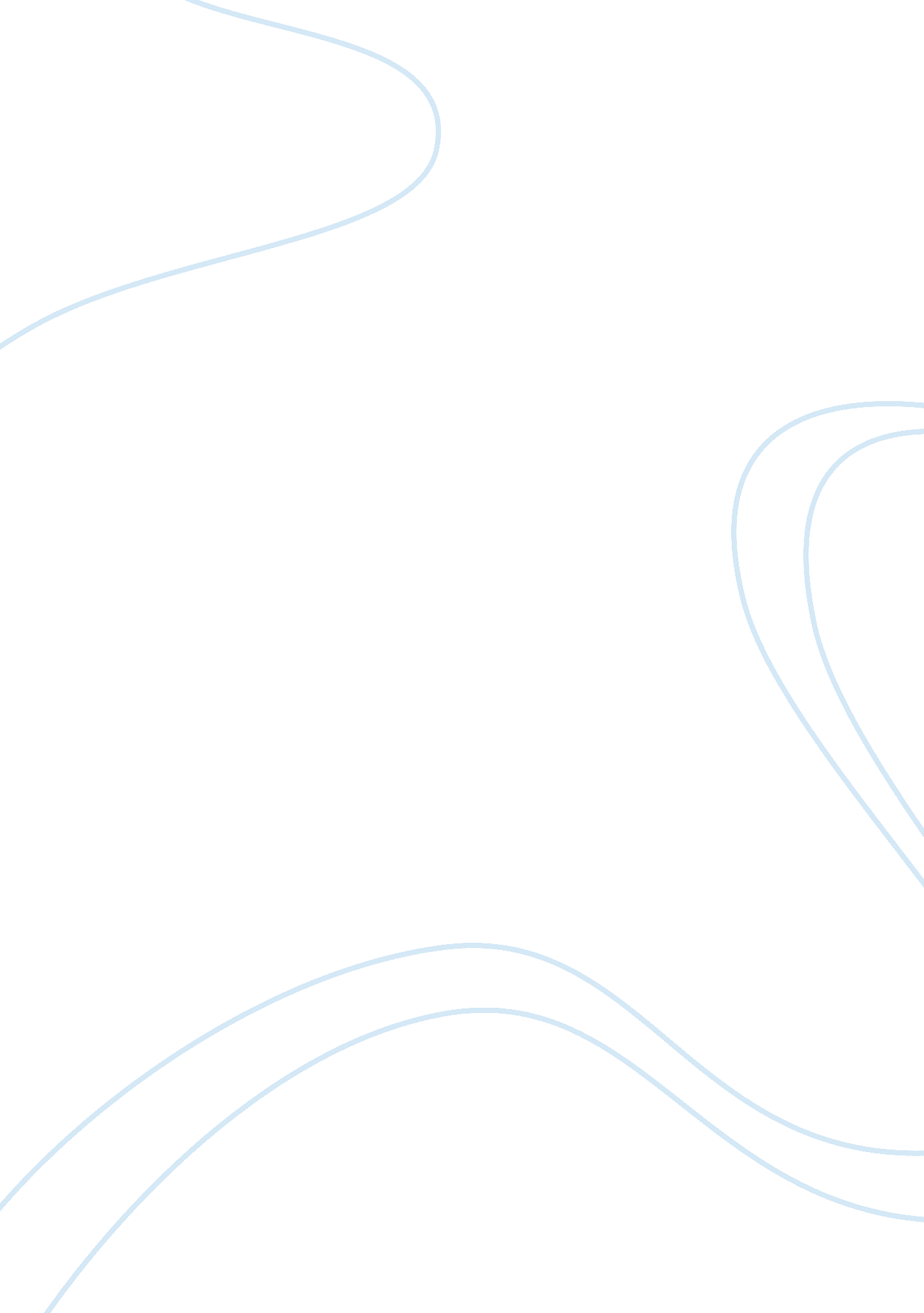 Won the lekha food recipe contest for prawn roast and ghee rice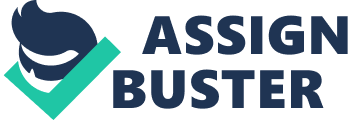 Chapter 01Life Biological Principles and the Science of ZoologyMultiple Choice Questions 1. The role of principles in zoology is best described asa. All researchers should maintain high principles of conduct in researchb. All zoology rests solely upon expansion of principles of chemistry and physicsc. All principles are derived by study of a wide range of diverse animals and then finding central unifying principlesd. Past principles are constantly discarded as completely new principles replace themE. None of the choices are a correct statement of principles underlying zoology 2. The property of living organisms that involves a unique and complex molecular organization is calleda. Growthb. Adaptabilityc. Metabolismd. IrritabilityE. Chemical uniqueness 3. A characteristic of science is thata. It is not explained by natural lawsB. Its hypotheses are testablec. Its conclusions are finald. It is not falsifiablee. It seeks to define the vitalistic forces of life 4. A cell dies and its complex organic molecules degrade into a mass of simple molecules no more organized than the non-living matter outside the cell. This feature of life, which is now lost, isa. Growth and reproductionb. Adaptabilityc. Metabolismd. IrritabilityE. Complexity and hierarchical organization5. Which of the following is NOT one of the characteristics of living organisms? a. Unique and complex molecular organizationb. Response to stimuli in environmentc. Reproductiond. MetabolismE. All of the choices are characteristics of living organisms 6. Which hierarchy of organization is seen in multicellular organisms such as animals, going from smallest to largest? a. Cell, organ, tissue, organismb. Cell, organ, system, tissueC. Cell, tissue, system, organismd. Organism, system, organ, tissuee. Tissue, system, cell, organ 7. The structure of a brick does not predict the design of a skyscraper. Study of muscle tissues does not allow you to predict the… 